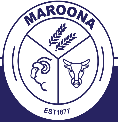 PurposeTo outline the processes that Maroona Primary School will follow to recruit, screen, supervise and manage volunteers to provide a child safe environment, and to explain the legal rights of volunteers.ScopeThis policy applies to the recruitment, screening, supervision and management of all people who volunteer at our school. DefinitionsChild-connected work: work authorised by the school governing authority/provider of a school boarding services and performed by an adult in a school or school boarding premises environment while children are present or reasonably expected to be present.Child-related work: As defined by the Worker Screening Act 2020 (Vic), child-related work is work that usually involves direct contact (including in person, over the phone, written and online communication) with a child that is a central part of that person’s duties. It does not include work that involves occasional direct contact with children that is incidental to the work.Closely related family member: parent, carer, parent/carer’s spouse or domestic partner, stepparent, parent/carer’s mother or father in-law, grandparent, uncle or aunt, brother or sister, including step or half siblings. Volunteer worker: A volunteer school worker is a person who voluntarily engages in school work or approved community work without payment or reward. School work: School work means:Carrying out the functions of a school councilAny activity carried out for the welfare of a school, by the school council, any parents’ club or association or any other body organised to promote the welfare of the schoolAny activity carried out for the welfare of the school at the request of the principal or school councilProviding assistance in the work of any school or kindergartenAttending meetings in relation to government schools convened by any organisation which receives government financial supportThis is a broad definition and means that volunteers who participate in school community activities, such as fundraising and assisting with excursions, are legally protected (ie indemnified) from action by others in the event of an injury or accident whilst they are performing volunteer school work in good faith.PolicyMaroona Primary School is committed to implementing and following practices which protect the safety and wellbeing of children and our staff and volunteers. Maroona Primary School recognises the valuable contribution that volunteers provide to our school community and the work that we do. This is reflected in the school’s philosophy of ‘our school exists to support families to raise their children.’ The procedures set out below are designed to ensure that Maroona Primary School’s volunteers are suitable to work with children and are well-placed to make a positive contribution to our school community.Becoming a volunteerMembers of our school community who would like to volunteer are encouraged to contact the school via phone (53547622) or email the principal (Richard.Wallis@education.vic.gov.au)The school will may, at times, seek volunteers for specific events. These include: monster walks, bike rides, athletics sports and training, Black Ranges sports carnivals, working bees, camps and excursions. Expressions of interest are sought through the school’s usual communication channels of notes, emails, messages and phone calls. Volunteers may also be given the opportunity to listen to students read and assist with the school’s cooking and gardening program.Suitability checks including Working with Children ClearancesWorking with studentsMaroona Primary School values the many volunteers that assist in our classrooms, with sports events, camps, excursions, other events and programs.  To ensure that we are meeting our legal obligations under the Worker Screening Act and the Child Safe Standards, Maroona Primary School is required to undertake suitability checks which in most cases will involve asking for evidence of a Working with Children (WWC) Clearance and may also involve undertaking reference, proof of identity, qualification and work history involving children checks. Considering our legal obligations, and our commitment to ensuring that Maroona Primary School is a child safe environment, we will require volunteers to obtain a WWC Clearance and produce their valid card to a member of the Maroona Primary School staff for verification in the following circumstances: Volunteers who are not parent/family members of any student at the school if they are engaged in child-related work regardless of whether they are being supervised.Parent/family volunteers who are assisting with any classroom or school activities involving direct contact with children in circumstances where the volunteer’s child is not participating, or does not ordinarily participate in, the activity.Parent/family volunteers who assist with excursions (including swimming), camps and similar events, regardless of whether their own child is participating or not.Parent/family volunteers who regularly assist in school activities, regardless of whether their own child is participating or notParent/community School Council members sitting on School Council with student School Council members, regardless of whether their own child is a student member or notIn addition, depending on the nature of the volunteer work, our school may ask the volunteer to provide other suitability checks at its discretion (for Maroona Primary, references, work history involving children and/or qualifications). Proof of identity may also be required in some circumstances.Non child-related work On some occasions, parents and other members of the school community may volunteer to do work that is not child-related. For Maroona Primary, non-child-related work at school including volunteering on the weekend for gardening, maintenance, working bees, school council, participating in sub-committees of school council, during which children will not be, or would not reasonably be expected to be present. Volunteers for this type of work are not required to have WWC Clearances or other suitability checks as they are not engaged in child-related work and children are not generally present during these activities. However, Maroona Primary School reserves the right to undertake suitability checks, including requiring proof of identity and WWC Clearance, at its discretion if considered necessary for any particular activities or circumstances. Management and supervisionVolunteer workers will be expected to comply with any reasonable direction of the principal or their nominee. This will include the requirement to follow our school’s policies, including, but not limited to our Child Safety and Wellbeing Policy, our Child Safety Code of Conduct and our Statement of Values and School Philosophy. Volunteer workers will also be expected to act consistently with Department of Education and Training policies, to the extent that they apply to volunteer workers, including the Department’s policies relating to Equal Opportunity and Anti-Discrimination, Sexual Harassment and Workplace Bullying.  The principal (or their nominee) will determine the level of school staff supervision required for volunteers, depending on the type of work being performed, and with a focus on ensuring the safety and wellbeing of students.The principal has the discretion to make a decision about the ongoing suitability of a volunteer worker and may determine at any time whether or not a person is suitable to volunteer at Maroona Primary School. Privacy and information-sharingVolunteers must ensure that any student information they become aware of because of their volunteer work is managed sensitively and in accordance with the Schools’ Privacy Policy and the Department’s policy on Privacy and Information Sharing. Under these policies, student information can and should be shared with relevant school staff to:support the student’s education, wellbeing and health; reduce the risk of reasonably foreseeable harm to the student, other students, staff or visitors;make reasonable adjustments to accommodate the student’s disability; orprovide a safe and secure workplace.  Volunteers must immediately report any child safety concerns that they become aware of to a member of staff to ensure appropriate action. There are some circumstances where volunteers may also be obliged to disclose information to authorities outside of the school such as to Victoria Police. For further information on child safety responding and reporting obligations refer to: Child Safety Responding and Reporting Obligations Policy and Procedures. Records managementWhile it is unlikely volunteers will be responsible for any school records during their volunteer work, any school records that volunteers are responsible for must be provided to the principal to ensure they are managed in accordance with the Department’s policy: Records Management – Schools.CompensationPersonal injuryVolunteer workers are covered by the Department of Education and Training’s Workers’ Compensation Policy if they suffer personal injury in the course of engaging in school work.Property damageIf a volunteer worker suffers damage to their property in the course of carrying out school work, the Minister (or delegate) may authorise such compensation as they consider reasonable in the circumstances. Claims of this nature should be directed to the principal who will direct them to the Department’s Legal Division.Public liability insuranceThe Department of Education and Training’s public liability insurance policy applies when a volunteer worker engaged in school work is legally liable for:a claim for bodily injury to a third party damage to or the destruction of a third party’s property.COMMUNICATIONThis policy will be communicated to our school community in the following ways Available publicly on our school’s website Included in induction processes for relevant staffDiscussed in an annual staff briefing/meeting Related policies and resourcesMaroona Primary School policies and resources relevant to this policy include our Statement of Values and School Philosophy, and our Visitors Policy. Department policies:Equal Opportunity and Anti-Discrimination Child Safe StandardsPrivacy and Information Sharing Records Management – School RecordsSexual Harassment Volunteers in SchoolsVolunteer OHS ManagementWorking with Children and Other Suitability Checks for School Volunteers and VisitorsWorkplace Bullyingpolicy review and approval Policy last reviewed2020ConsultationSchool Council on (date of meeting)Approved byPrincipalNext scheduled review date2025